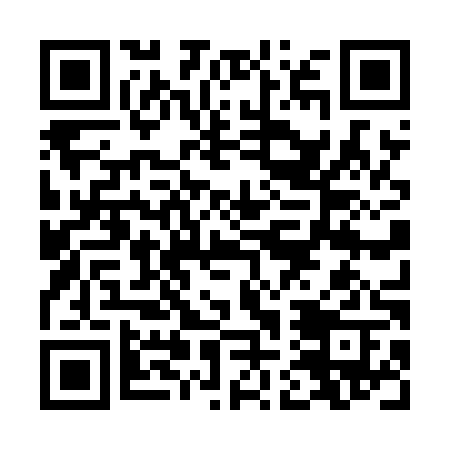 Ramadan times for Abra Wand, PakistanMon 11 Mar 2024 - Wed 10 Apr 2024High Latitude Method: Angle Based RulePrayer Calculation Method: University of Islamic SciencesAsar Calculation Method: ShafiPrayer times provided by https://www.salahtimes.comDateDayFajrSuhurSunriseDhuhrAsrIftarMaghribIsha11Mon5:245:246:4212:384:026:346:347:5312Tue5:235:236:4112:384:026:356:357:5413Wed5:225:226:4012:384:026:366:367:5414Thu5:205:206:3912:374:026:366:367:5515Fri5:195:196:3812:374:026:376:377:5616Sat5:185:186:3712:374:026:376:377:5617Sun5:175:176:3512:374:036:386:387:5718Mon5:165:166:3412:364:036:396:397:5719Tue5:145:146:3312:364:036:396:397:5820Wed5:135:136:3212:364:036:406:407:5921Thu5:125:126:3112:354:036:406:407:5922Fri5:115:116:3012:354:036:416:418:0023Sat5:095:096:2812:354:036:416:418:0124Sun5:085:086:2712:344:036:426:428:0125Mon5:075:076:2612:344:036:436:438:0226Tue5:065:066:2512:344:036:436:438:0327Wed5:045:046:2412:344:036:446:448:0328Thu5:035:036:2312:334:036:446:448:0429Fri5:025:026:2112:334:036:456:458:0530Sat5:015:016:2012:334:036:456:458:0531Sun4:594:596:1912:324:036:466:468:061Mon4:584:586:1812:324:036:476:478:072Tue4:574:576:1712:324:036:476:478:073Wed4:554:556:1612:314:036:486:488:084Thu4:544:546:1412:314:036:486:488:095Fri4:534:536:1312:314:036:496:498:106Sat4:524:526:1212:314:036:496:498:107Sun4:504:506:1112:304:036:506:508:118Mon4:494:496:1012:304:036:516:518:129Tue4:484:486:0912:304:036:516:518:1210Wed4:464:466:0812:304:036:526:528:13